ՆԱԽԱԳԻԾ  
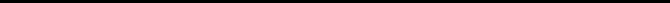    Ղեկավարվելով «Տեղական ինքնակառավարման մասին»  օրենքի 14-րդ հոդվածի 6-րդ մասով`ՀԱՄԱՅՆՔԻ ԱՎԱԳԱՆԻՆ ՈՐՈՇՈւՄ Է`   Հաստատել համայնքի ավագանու 2022  թվականի հուլիսի 11-ի թիվ 8  արտահերթ  նիստի օրակարգը՝Ծաղկաձոր համայնքի 2022 թվականի երկրորդ եռամսյակի բյուջեի կատարման ընթացքի վերաբերյալ հաղորդումն ի գիտություն ընդունելու մասին:Ծաղկաձոր համայնքի ավագանու 2022 թվականի հունվարի 27-ի թիվ 26-Ն որոշման մեջ փոփոխություններ կատարելու մասին։ Ծաղկաձոր համայնքի տարեկան աշխատանքային պլանը հաստատելու մասին։Ծաղկաձոր համայնքի ավագանու անդամներին իրենց պարտականությունների կատարման հետեվանքով առաջացած ծախսերի ամսական փոխհատուցման մասին։Ծաղկաձոր համայնքի հողային հաշվեկշռին համաձայնություն տալու մասին։Ծաղկաձոր համայնքի ավագանու մի շարք որոշումներ չեղյալ ճանաչելու մասին։Ծաղկաձոր համայնքի վարչական տարածքում հանրային սննդի կազմակերպման և իրականացման կանոնները սահմանելու մասին: Ծաղկաձոր համայնքի վարչական տարածքում արտաքին գովազդ տեղադրելու կարգն ու պայմանները սահմանելու մասին: Ծաղկաձոր համայնքում սոցիալական աջակցության վերաբերյալ կամավոր խնդիրները լուծելու չափորոշիչները սահմանելու մասին: Ծաղկաձոր համայնքի վարչական սահմաններում գտնվող անշարժ գույքի սեփականատիրոջ կամ տիրապետողի՝ իր տիրապետման տակ գտնվող անշարժ գույքի և դրան հարակից ընդհանուր օգտագործման տարածքի պարտադիր բարեկարգման կարգը սահմանելու մասին: Ծաղկաձոր համայնքի վարչական տարածքում աղբահանության իրականացման և սանիտարական մաքրման կարգը և սխեման հաստատելու մասին:Ծաղկաձոր համայնքի ավագանու 2021 թվականի դեկտեմբերի 28-ի թիվ 125 որոշման մեջ փոփոխություն կատարելու մասին։Ծաղկաձոր համայնքի ավագանու 2021 թվականի դեկտեմբերի 28-ի թիվ 126 որոշման մեջ փոփոխություն կատարելու մասին։Ծաղկաձոր համայնքի ավագանու 2021 թվականի դեկտեմբերի 28-ի թիվ 127 որոշման մեջ փոփոխություն կատարելու մասին։Արտահիվանդանոցային բժշկական օգնության և սպասարկման վճարովի ծառայությունների դիմաց վճարների դրույքաչափերը սահմանելու մասին։Նվիրատվություն ընդունելու համաձայնություն տալու մասին։Ծաղկաձոր համայնքի սեփականություն հանդիսացող  գույքը նվիրատվությամբ տրամադրելու մասին:Ծաղկաձոր համայնքի սեփականություն հանդիսացող  գույքը նվիրատվությամբ տրամադրելու մասին:Համայնքի սեփականություն համարվող գույքերը մրցութային կարգով  վարձակալության տրամադրելու մասին։ՀԱՄԱՅՆՔԻ ՂԵԿԱՎԱՐ                          ՆԱՐԵԿ ՀԱՐՈՒԹՅՈՒՆՅԱՆ ԾԱՂԿԱՁՈՐ ՀԱՄԱՅՆՔԻ ԱՎԱԳԱՆՈՒ 2022 ԹՎԱԿԱՆԻ  ՀՈՒԼԻՍԻ 11-Ի ԹԻՎ 8 ԱՐՏԱՀԵՐԹ ՆԻՍՏԻ ՕՐԱԿԱՐԳԸ ՀԱՍՏԱՏԵԼՈՒ ՄԱՍԻՆ  /Զեկ. ԱՐԹՈՒՐ ՀԱՐՈՒԹՅՈՒՆՅԱՆ